проект
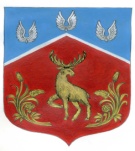 СОВЕТ ДЕПУТАТОВмуниципального образования Громовское сельское поселение муниципального образования Приозерский муниципальный район Ленинградской области(четвертый созыв)Р Е Ш Е Н И Еот                           2020 года                            №  В соответствии с Федеральным законом от 06.10.2003 № 131-ФЗ «Об общих принципах организации местного самоуправления в Российской Федерации», областным законом от 18.11.2019 г. № 86-оз «О внесении изменений в областной закон «О старостах сельских населенных пунктов Ленинградской области и содействии участию населения в осуществлении местного самоуправления в иных формах на частях территорий муниципальных образований Ленинградской области», Уставом муниципального образования Громовское сельское поселение муниципального образования Приозерский муниципальный район Ленинградской области (далее - Устав), Совет депутатов муниципального образования Громовское сельское поселениеРЕШИЛ:Внести изменения в Приложение № 1 к решению Совета депутатов от 05.03.2019 г. № 168 «Об организации деятельности старост  сельских населенных пунктов и участии населения в осуществлении местного самоуправления в иных формах на частях территорий муниципального образования Громовское сельское поселение муниципального образования Приозерский муниципальный район Ленинградской области», а именно: В пункте 9 статьи 3 «Полномочия старосты» слова «населения части территории муниципального образования Громовское сельское поселение» заменить словами «граждан, постоянно или преимущественно проживающих на части территории муниципального образования либо обладающих зарегистрированным в установленном федеральным законом порядке правом на недвижимое имущество, находящееся в границах части территории муниципального образования».Внести изменения в Приложение № 2 к решению Совета депутатов от 05.03.2019 г. № 168 «Об организации деятельности старост  сельских населенных пунктов и участии населения в осуществлении местного самоуправления в иных формах на частях территорий муниципального образования Громовское сельское поселение муниципального образования Приозерский муниципальный район Ленинградской области», а именно:В пункте 2 статьи 8 «Контроль за соответствием деятельности общественного совета действующему законодательству, муниципальным правовым актам» слово «жителей»  заменить словом «граждан».Опубликовать настоящее решение в средствах массовой информации: Ленинградском областном информационном агентстве (далее «Леноблинформ») http://www.lenoblinform.ru, разместить в сети Интернет на официальном сайте муниципального образования Громовское сельское поселение муниципального образования Приозерский муниципальный район Ленинградской области www.admingromovo.ruНастоящее решение вступает в силу с момента его официального опубликования в средствах массовой информации.Глава муниципального образования                                        Л.Ф. ИвановаО внесении изменений в решение Совета депутатов от 05.03.2019 г. № 168 «Об организации деятельности старост  сельских населенных пунктов и участии населения в осуществлении местного самоуправления в иных формах на частях территорий муниципального образования Громовское сельское поселение муниципального образования Приозерский муниципальный район Ленинградской области»»